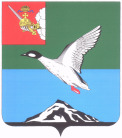 КОНТРОЛЬНО-СЧЕТНЫЙ КОМИТЕТ ЧЕРЕПОВЕЦКОГО МУНИЦИПАЛЬНОГО РАЙОНАР А С П О Р Я Ж Е Н И Еот   24.01.2023                                                                                     № 3г. ЧереповецОб утверждении Стандарта внешнего муниципального финансового контроля «Экспертиза проекта бюджета на очередной финансовый год и плановый период»В соответствии со статьей 11 Федерального закона от 07.02.2011 № 6-ФЗ  «Об общих принципах организации и деятельности контрольно-счетных органов субъектов Российской Федерации и муниципальных образований», Положением о  контрольно-счетном комитете Череповецкого муниципального района, утвержденным решением Муниципального Собрания района от 09.12.2021 № 252, Утвердить прилагаемый Стандарт внешнего муниципального финансового контроля «Экспертиза проекта бюджета на очередной финансовый год и плановый период».Распоряжение разместить на официальном сайте Череповецкого муниципального района в информационно-телекоммуникационной сети «Интернет».Председатель комитета                                                                      Н.Г. ВасильеваКОНТРОЛЬНО-СЧЕТНЫЙ КОМИТЕТ ЧЕРЕПОВЕЦКОГО МУНИЦИПАЛЬНОГО РАЙОНА                                                                                    УТВЕРЖДЕНраспоряжением контрольно-счетногокомитета Череповецкого муниципального районаот 24.01.2023        № 3Стандарт 
внешнего муниципального финансового контроля«Экспертиза проекта бюджета на очередной финансовый год и плановый период»2023 годСодержание1. Общие положения …………………………………………………. …………42.  Правила и процедуры осуществления предварительного контроля формирования местного бюджета………………………………………...........  53. Структура  и основные положения заключения Контрольно-счетного комитета по проекту бюджета……………………………………………….  10  1. Общие положенияСтандарт внешнего муниципального финансового контроля «Экспертиза проекта бюджета на очередной финансовый год и плановый период» (далее – Стандарт) разработан в целях проведения контрольно-счетным комитетом Череповецкого муниципального района  (далее – Контрольно – счетный комитет) экспертизы проекта местного бюджета в соответствии со статьей 157 Бюджетного кодекса Российской Федерации, Федеральным законом от 07.02.2011 № 6-ФЗ «Об общих принципах организации и деятельности контрольно-счетных органов субъектов Российской Федерации и муниципальных образований» и нормативными правовыми актами муниципального образования в сфере организации бюджетного процесса и деятельности Контрольно – счетного комитета. Стандарт разработан в соответствии с Общими требованиями к стандартам внешнего государственного и муниципального аудита (контроля) для проведения контрольных и экспертно-аналитических мероприятий контрольно-счетными органами субъектов Российской Федерации и муниципальных образований, утвержденными постановлением Коллегии Счетной палаты Российской Федерации от 29.03.2022 №2ПК.Стандарт предназначен для применения сотрудниками Контрольно – счетного комитета при организации и проведении предварительного контроля формирования проекта бюджета муниципального образования, а также для подготовки заключения на проект решения о местном бюджете. Целью Стандарта является определение общих требований, правил и процедур проведения предварительного контроля формирования проекта местного бюджета. Задачами Стандарта является определение:  целей, задач, предмета и объектов предварительного контроля формирования проекта местного бюджета; порядка осуществления предварительного контроля формирования проекта местного бюджета;  основных этапов организации и проведения предварительного контроля формирования проекта местного бюджета;  структуры заключения Контрольно – счетного комитета на проект бюджета.   При организации и проведении предварительного контроля формирования проекта местного бюджета  сотрудники Контрольно – счетного комитета обязаны руководствоваться Конституцией Российской Федерации, бюджетным законодательством, другими нормативными правовыми актами Российской Федерации, Вологодской области, муниципального образования (далее – Законодательство), регламентом Контрольно – счетного комитета, настоящим Стандартом. Основные термины и понятия, используемые в Стандарте, соответствуют терминам и их определениям, установленным законодательством Российской Федерации.  По вопросам, не урегулированным Стандартом, решения принимаются председателем Контрольно – счетного комитета либо лицом, уполномоченным на принятие таких решений. Правила и процедуры осуществления предварительного контроля формирования местного бюджета  Предварительный контроль формирования местного бюджета представляет собой проводимый в соответствии с планом работы  Контрольно – счетного комитета и со Стандартом комплекс экспертно-аналитических мероприятий и проверок, направленных на осуществление анализа обоснованности показателей проекта бюджета, наличия и состояния нормативной методической базы его формирования и подготовки заключения Контрольно – счетного комитета на проект решения представительного органа о бюджете муниципального образования. Целями предварительного контроля формирования местного бюджета является установление соответствия проекта решения о бюджете муниципального образования Законодательству, а также определение обоснованности его показателей. Задачами предварительного контроля формирования местного бюджета являются определение обоснованности показателей проекта бюджета, наличия и состояния нормативной методической базы его формирования, оценка проекта бюджета как инструмента социально-экономической политики муниципального образования, его соответствия положениям посланий Президента Российской Федерации, основным направлениям бюджетной и налоговой политики муниципального образования, иным программным документам, соответствия условиям среднесрочного планирования, ориентированного на конечный результат, оценка качества прогнозирования доходов бюджета, расходования бюджетных средств, инвестиционной и долговой политики, а также эффективности межбюджетных отношений. Предметом предварительного контроля формирования местного  бюджета являются проект решения представительного органа о бюджете муниципального образования, документы и материалы, представляемые одновременно с ним в представительный орган, включая прогноз социально-экономического развития муниципального образования, паспорта (проекты паспортов) муниципальных программ, а также документы, материалы и расчеты по формированию проекта бюджета и показателей прогноза социально-экономического развития муниципального образования. При осуществлении предварительного контроля формирования бюджета должно быть проверено и проанализировано соответствие проекта решения о бюджете и документов, представляемых одновременно с ним в представительный орган, положениям Бюджетного кодекса Российской Федерации (далее – БК РФ), в том числе: проверка соблюдения принципов бюджетной системы Российской Федерации, предусмотренных главой 5 БК РФ; проверка соблюдения порядка составления бюджета, определенного в главе 20 БК РФ; проверка соблюдения требований к составу и содержанию проекта бюджета, а также документов и материалов, представляемых одновременно с проектом бюджета в соответствии со статьей 184.2 БК РФ; проверка соблюдения требований к основным характеристикам бюджета, составу показателей, устанавливаемых в соответствии со статьей 184.1 БК РФ; соответствие порядка зачисления налоговых и неналоговых доходов в бюджет, определенным в статьях 40, 41, 42, 46 БК РФ и главой 9 БК РФ. При осуществлении предварительного контроля формирования показателей бюджета должно быть проверено и проанализировано: 1) При оценке и анализе доходов бюджета:  обратить внимание на то, что доходы от использования имущества, находящегося в муниципальной собственности, и платных услуг, оказываемых казенными учреждениями, средства безвозмездных поступлений и иной приносящей доход деятельности при составлении, утверждении, исполнении бюджета и составлении отчетности о его исполнении включаются в состав доходов бюджета; оценить наиболее вероятные объемы поступлений доходов по каждой подгруппе налоговых и неналоговых доходов; проверить полноту, достоверность и актуальность данных, использовавшихся при прогнозировании объемов поступления по статьям и подстатьям налоговых доходов; установить наличие методик, применявшихся для прогнозирования объемов поступления по статьям и подстатьям неналоговых доходов; проверить корректность вычислений, произведенных при прогнозировании неналоговых доходов. 2) При оценке и анализе расходов бюджета обратить внимание на: соблюдение положений формирования расходов бюджетов, установленных БК РФ, согласно которым формирование расходов бюджетов бюджетной системы Российской Федерации осуществляется в соответствии с расходными обязательствами, обусловленными установленным законодательством Российской Федерации разграничением полномочий федеральных органов государственной власти, органов государственной власти Вологодской области и органов местного самоуправления и исполнение которых должно происходить за счет средств соответствующих бюджетов;  соблюдение правил формирования планового реестра расходных обязательств в части своевременности представления планового реестра расходных обязательств, полноты общей информации о расходных обязательствах, полноты распределения расходов между типами расходных обязательств главных распорядителей бюджетных средств в плановом реестре расходных обязательств;  обеспеченность финансирования расходных обязательств, закрепленных в плановом реестре расходных обязательств главных распорядителей бюджетных средств; обоснование бюджетных ассигнований в части сроков предоставления обоснований бюджетных ассигнований; охвата в обоснованиях бюджетных ассигнований показателями непосредственных результатов (пояснительными записками) сумм ассигнований, доведенных органом, организующим исполнение бюджета, в качестве предельных объемов в ходе составления проекта бюджета; устойчивости системы показателей непосредственных результатов;  анализ субсидий и расчетно-нормативных расходов, направляемых на финансовое обеспечение муниципальных заданий по оказанию услуг муниципальными учреждениями. При оценке и анализе межбюджетных отношений обратить внимание на соблюдение условий предоставления межбюджетных трансфертов из бюджетов других уровней бюджетной системы Российской Федерации. При оценке и анализе источников финансирования дефицита бюджета, муниципального долга отразить соблюдение требований БК РФ по полноте отражения доходов, расходов и источников финансирования дефицита бюджета, по установлению размера дефицита местного бюджета и ограничения по источникам его финансирования, по управлению муниципальным долгом и соблюдению ответственности по долговым обязательствам муниципалитета. Основой осуществления предварительного контроля формирования проекта местного бюджета являются: сравнительный анализ соответствия проекта бюджета положениям послания Президента Российской Федерации Федеральному Собранию Российской Федерации, прогнозу социально-экономического развития, основным приоритетам муниципальной социально-экономической политики, целям и  задачам, определенным в Основных направлениях бюджетной и налоговой политики муниципального образования; сравнительный анализ соответствия принятых в проекте бюджета расчетов показателей установленным нормативам и действующим методическим рекомендациям; сравнительный анализ динамики показателей исполнения местного бюджета за предыдущий период, ожидаемых итогов текущего года,  показателей проекта местного бюджета; анализ информации, полученной по запросам Контрольно – счетного комитета. Методические подходы к осуществлению предварительного контроля формирования местного бюджета по основным вопросам состоят в следующем: Проверка и анализ обоснованности макроэкономических показателей прогноза социально-экономического развития муниципального образования на среднесрочный период должны осуществляться исходя из сопоставления фактических показателей социально-экономического развития муниципального образования за предыдущий год и ожидаемых итогов текущего года с прогнозными макроэкономическими показателями социально-экономического развития текущего года, очередного года (и планового периода). При этом должно быть проанализировано состояние нормативно-методической базы стратегического планирования с точки зрения соответствия действующим законодательным актам и возможности получения достоверных макроэкономических показателей, содержащихся в прогнозе социально-экономического развития муниципального образования. При отсутствии утвержденных методик расчета показателей прогноза социально-экономического развития муниципального образования анализируются фактически используемые методические приемы и технологии прогнозирования макроэкономических показателей, прогнозируемые на очередной финансовый год индексы-дефляторы по основным видам экономической деятельности, индекс потребительских цен,  показатели, характеризующие изменение жизненного уровня населения, и иных факторов, влияющих на формирование доходной базы  бюджета.  Анализ достоверности показателей прогноза социально-экономического развития муниципального образования на соответствие основным показателям сценарных условий прогноза социально-экономического развития Российской Федерации и Вологодской области.  Проверка и анализ обоснованности формирования показателей проекта бюджета осуществляются с учетом информации по муниципальным программам: сбалансированности по объему расходных обязательств; обоснованности данных о фактических и прогнозных объемах доходов; обоснованности действующих расходных обязательств субъектов бюджетного планирования, а также обоснованности и целесообразности принимаемых бюджетных обязательств субъектов бюджетного планирования на основе анализа программ.  3) Проверка и анализ обоснованности и достоверности доходных статей проекта бюджета должны предусматривать: сопоставление динамики показателей налоговых и иных доходов проекта бюджета, утвержденных и ожидаемых показателей исполнения доходов бюджета текущего года, фактических доходов бюджета за предыдущий год, а также основных факторов, определяющих их динамику; анализ федеральных законов о внесении изменений в законодательство Российской Федерации о налогах и сборах, вступающих в силу в очередном финансовом году, проектов федеральных законов об изменении законодательства Российской Федерации о налогах и сборах, учтенных в расчетах доходной базы бюджета, последствий влияния изменения законодательства на доходы бюджета; анализ законодательства Вологодской области о налогах и сборах, вступающих в силу в очередном финансовом году, проектов законов Вологодской области об изменении законодательства субъекта о налогах и сборах, учтенных в расчетах доходной базы бюджета, последствий влияния изменений законодательства на доходы бюджета; анализ нормативных правовых актов муниципального образования о местных налогах и сборах, учтенных в расчетах доходной базы бюджета; факторный анализ изменения доходных источников проекта бюджета по сравнению с их оценкой в текущем году; сравнение динамики отдельных видов налоговых и неналоговых доходов, а также факторов, определяющих эту динамику; оценку обоснованности расчетов иных доходов в части дивидендов по акциям и доходам от прочих форм участия в капитале, находящихся в собственности муниципального образования, доходов от сдачи в аренду имущества, находящегося в муниципальной собственности, доходов от перечисления части прибыли, остающейся после уплаты налогов и иных обязательных платежей муниципальных унитарных предприятий. 4) Проверка и анализ полноты отражения и достоверности расчетов расходов проекта бюджета должна предусматривать: сопоставление динамики общего объема расходов, расходов в разрезе единых для бюджетов бюджетной системы Российской Федерации разделов и подразделов классификации расходов бюджетов и субъектов бюджетного планирования  в абсолютном выражении и объемов расходов, утвержденных решением о бюджете и ожидаемых за текущий год, фактических расходов бюджета за предыдущий год, анализ увеличения или сокращения утвержденных расходов планового периода; анализ действующих и принимаемых расходных обязательств муниципального образования и субъектов бюджетного планирования; анализ бюджетных ассигнований, направляемых на исполнение муниципальных программ; анализ бюджетных ассигнований, направляемых на исполнение публичных нормативных обязательств; анализ правильности отражения объема бюджетных ассигнований муниципального дорожного фонда; анализ бюджетных ассигнований, направляемых на исполнение непрограммных направлений деятельности; анализ соответствия объема резервного фонда нормам БК РФ; проверку обоснованности бюджетных ассигнований на осуществление взносов в уставные капиталы юридических лиц и имущественных взносов в муниципальные учреждения; в случае утверждения бюджета на очередной финансовый год и плановый период проверить формирование объема условно утверждаемых расходов в соответствии со статьей 184.1 БК РФ.  5) Проверка и анализ обоснованности и достоверности формирования межбюджетных отношений должна предусматривать: анализ изменений  налогового и бюджетного  законодательства, вступающих в силу в очередном финансовом году, проектов законов об изменении налогового и бюджетного законодательства, учтенных в расчетах  прогноза бюджета, факторный анализ выпадающих и дополнительных доходов на очередной финансовый год по сравнению с текущим годом; сравнение объемов межбюджетных трансфертов, предоставляемых в форме дотаций на выравнивание бюджетной обеспеченности, субсидий, субвенций, иных межбюджетных трансфертов. 6) Проверка и анализ обоснованности и достоверности формирования источников финансирования дефицита бюджета и предельных размеров муниципального долга в проекте бюджета должны предусматривать: сопоставление динамики средств на погашение муниципального долга, предусмотренных в проекте бюджета, с аналогичными показателями за отчетный финансовый год, утвержденными и ожидаемыми показателями текущего года, а также предельных размеров муниципального долга на конец года; оценку обоснованности и достоверности предельных размеров муниципального долга, изменения его структуры, расходов на погашение муниципального долга исходя из графиков платежей; оценку обоснованности формирования источников внутреннего финансирования дефицита бюджета и структуры источников финансирования дефицита бюджета. Организационно-распорядительные документы, необходимые для проведения предварительного контроля формирования проекта местного бюджета, определяются в соответствии с Регламентом Контрольно – счетного комитета. При необходимости может проводиться проверка и анализ обоснованности формирования проекта бюджета, наличия и состояния нормативно-методической базы его формирования, конкретных субъектов бюджетного планирования, администраторов доходов бюджета, главных распорядителей средств бюджета и иных участников бюджетного процесса.  Структура и основные положения заключения Контрольно-счетного комитета  по проекту бюджета  Заключение Контрольно – счетного комитета на проект бюджета муниципального образования подготавливается на основе: результатов комплекса экспертно-аналитических мероприятий и проверок обоснованности проекта бюджета, наличия и состояния нормативно-методической базы его формирования; итогов проверки и анализа проекта решения представительного органа о бюджете; итогов проверки и анализа материалов и документов, представленных исполнительным органом с проектом решения представительного органа  о бюджете в соответствии с БК РФ;  результатов контроля за исполнением бюджета за предыдущий год и отчетный период текущего года, заключений Контрольно – счетного комитета на проекты решений представительного органа об исполнении бюджета муниципального образования за предыдущие годы, тематических проверок за прошедший период; анализа статистической и иной информации о социально-экономическом развитии и финансовом положении муниципального образования за предыдущие годы и истекший период текущего года; итогов проверки и анализа проекта среднесрочного финансового плана муниципального образования в случае формирования проекта бюджета муниципального образования на очередной финансовый год; анализа информации, полученной по запросам Контрольно – счетного комитета. 3.2. Заключение Контрольно–счетного комитета на проект бюджета муниципального образования состоит из следующих разделов:Общие положения;Параметры прогноза исходных макроэкономических показателей для составления проекта бюджета;Общая характеристика проекта бюджета муниципального образования на очередной финансовый год и на плановый период (включая анализ реализации основных направлений бюджетной и налоговой политики муниципального образования);Характеристика прогнозируемых доходов бюджета муниципального образования;Характеристика прогнозируемых расходов бюджета муниципального образования;Расходы на реализацию муниципальных  программ;Выводы и предложения.3.3. В заключении Контрольно–счетного комитета отражаются:оценка обоснованности и достоверности основных макроэкономических параметров прогноза социально-экономического развития муниципального образования;соблюдение требований действующего бюджетного законодательства при формировании и представлении проекта бюджета (соблюдение требований и ограничений, установленных БК РФ); оценка обоснованности основных характеристик и особенностей проекта бюджета;результаты анализа документов и материалов, на основании которых сформирован проект бюджета на очередной финансовый год и плановый период; общая характеристика проекта бюджета на очередной финансовый год и плановый период;характеристика доходов бюджета на очередной финансовый год и плановый период (налоговые, неналоговые доходы, безвозмездные поступления);оценка обоснованности действующих и принимаемых расходных обязательств;характеристика расходной части проекта бюджета на очередной финансовый год и плановый период (итоги анализа расходов по разделам и подразделам классификации расходов, по ведомствам, на исполнение публичных нормативных обязательств, на реализацию муниципальных программ и бюджетных инвестиций в объекты муниципальной собственности);характеристика источников финансирования дефицита бюджета, муниципального долга, муниципальных заимствований, расходов на обслуживание и погашение муниципальных долговых обязательств;концептуальные предложения Контрольно–счетного комитета по совершенствованию прогнозирования и планирования основных показателей бюджета на очередной финансовый год и на плановый период, бюджетного процесса, результативности бюджетных расходов.